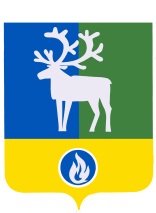 СЕЛЬСКОЕ ПОСЕЛЕНИЕ ВЕРХНЕКАЗЫМСКИЙБЕЛОЯРСКИЙ РАЙОНХАНТЫ-МАНСИЙСКИЙ АВТОНОМНЫЙ ОКРУГ – ЮГРАпроектсовет депутатовСЕЛЬСКОГО ПОСЕЛЕНИЯ ВЕРХНЕКАЗЫМСКИЙРешЕНИЕот __ марта 2023 года	                                  № __ О внесении изменений в приложение к решению Совета депутатов                                сельского поселения Верхнеказымский от 19 сентября 2022 года № 29В   соответствии   с   Законом    Ханты-Мансийского   автономного округа – Югры  от 28 декабря 2007 года № 201-оз «О гарантиях осуществления полномочий депутата, члена выборного органа местного самоуправления, выборного должностного лица местного самоуправления в Ханты-Мансийском автономном округе – Югре», постановлением    Правительства   Ханты-Мансийского   автономного    округа – Югры  от 23 августа 2019 года № 278-п «О нормативах формирования расходов на оплату труда депутатов, выборных должностных лиц местного самоуправления, осуществляющих свои полномочия на постоянной основе, муниципальных служащих в Ханты-Мансийском автономном округе – Югре», пунктом 1 статьи  23  устава  сельского  поселения Верхнеказымский Совет депутатов сельского поселения Верхнеказымский р е ш и л:1. Внести в приложение «Положение о размерах ежемесячных и иных дополнительных выплат и порядке их осуществления выборному должностному лицу местного самоуправления сельского поселения Верхнеказымский, замещающему муниципальную должность на постоянной основе» к решению Совета депутатов сельского поселения Верхнеказымский от 19 сентября 2022 года № 29 «Об утверждении Положения о размерах ежемесячных и иных дополнительных выплат и порядке их осуществления выборному должностному лицу местного самоуправления сельского поселения Верхнеказымский, замещающему муниципальную должность на постоянной основе» следующие изменения:1) в разделе 2 «Ежемесячное денежное вознаграждение» слова «4173 рубля» заменить словами «20865 рублей»;2) в разделе 3 «Ежемесячное денежное поощрение» число «5,6» заменить числом «1,72»;3) раздел 5 «Премии за выполнение особо важных и сложных заданий» изложить в следующей редакции:«5. Премии, в том числе за выполнение особо важных и сложных заданий5.1. Лицу, замещающему муниципальную должность сельского поселения Сосновка, выплачиваются премии:1) по результатам работы за год;2) за выполнение особо важных и сложных заданий.5.2. Премия по результатам работы за год выплачивается в размере трех ежемесячных денежных вознаграждений, исходя из размера ежемесячного денежного вознаграждения, установленного по состоянию на 31 декабря года, за который производится расчет премии.Премия по результатам работы за год выплачивается согласно распоряжению администрации сельского поселения Верхнеказымский не позднее первого квартала, следующего за отчетным годом.Премия выплачивается за счет фонда оплаты труда.Премия по результатам работы за год выплачивается за фактически отработанное время в календарном году.В отработанное время в календарном году для расчета размера премии включается время работы по табелю учета рабочего времени, дни нахождения лица, замещающего муниципальную должность сельского поселения Верхнеказымский, на профессиональной подготовке, переподготовке, повышении квалификации или стажировке, в служебной командировке, в ежегодном оплачиваемом отпуске.Периоды времени, включаемые в расчетный период, в сумме не могут превышать нормы рабочего времени, исчисленной на соответствующий календарный период времени (год).Лицо, замещавшее муниципальную должность сельского поселения Верхнеказымский, полномочия которого были прекращены в течение года, за который производится выплата премии по результатам за год, представляет в администрацию сельского поселения Верхнеказымский заявление о перечислении премии по результатам работы за год с указанием банковских реквизитов, за исключением случаев, указанных в абзаце восьмом настоящего пункта.Лицу, замещавшему муниципальную должность сельского поселения Верхнеказымский, полномочия которого досрочно прекращены в течение года, за который производится выплата премии по результатам работы за год, по основаниям, указанным в подпунктах 2.1, 3, 6, 9 пункте 1 статьи 24 устава сельского поселения Верхнеказымский, премия по результатам работы за год не выплачивается.5.3. Максимальные размеры премий за выполнение особо важных и сложных заданий не ограничиваются.Размер премии за выполнение особо важных и сложных заданий и порядок ее выплаты устанавливаются решением Совета депутатов сельского поселения Верхнеказымский.Премии за выполнение особо важных и сложных заданий выплачиваются по распоряжению администрации сельского поселения Верхнеказымский.Премия выплачивается за счет фонда оплаты труда, в пределах утвержденных ассигнований по смете лицу, замещающему муниципальную должность сельского поселения Верхнеказымский.»;4) раздел 6 «Ежемесячная (персональная) выплата за сложность, напряженность и высокие достижения в работе» признать утратившим силу;5) раздел 7 «Премия по результатам работы за квартал» признать утратившим силу;6) раздел 8 «Премия по результатам работы за год» признать утратившим силу;7) дополнить разделами 8.1 и 8.2 следующего содержания:«8.1. Районный коэффициент за работу в районах Крайнего Севера и приравненных к ним местностяхРайонный коэффициент за работу в районах Крайнего Севера и приравненных к ним местностям выплачивается лицу, замещающему муниципальную должность сельского поселения Верхнеказымский, и устанавливается в соответствии с законодательством Российской Федерации и муниципальными правовыми актами сельского поселения Верхнеказымский.8.2. Ежемесячная процентная надбавка за работу в районахКрайнего Севера и приравненных к ним местностяхЕжемесячная процентная надбавка за работу в районах Крайнего Севера и приравненных к ним местностях выплачивается лицу, замещающему муниципальную должность сельского поселения Верхнеказымский, и устанавливается в соответствии с законодательством Российской Федерации и муниципальными правовыми актами сельского поселения Верхнеказымский.»;8)  пункт 9.2 раздела 9 «Единовременная выплата при предоставлении ежегодного оплачиваемого отпуска» изложить в следующей редакции:«9.2. Единовременная выплата при предоставлении ежегодного оплачиваемого отпуска устанавливается в размере полутора месячных фондов оплаты труда и определяется из расчета суммы средств, направляемых для выплаты ежемесячного денежного вознаграждения, и выплат, установленных в разделах 3, 4, 8.1, 8.2 настоящего Положения, из расчета на год, а также выплат, предусмотренных разделом 5 настоящего Положения, фактически начисленных за 12 календарных месяцев, входящих в расчетный период для исчисления средней заработной платы при предоставлении ежегодного оплачиваемого отпуска, деленных на 12 и умноженных на 1,5.».2. Опубликовать настоящее решение в бюллетене «Официальный вестник сельского поселения Верхнеказымский».3.   Настоящее решение вступает в силу после его официального опубликования, но не ранее 1 июня 2023 года.Исполняющий обязанности главысельского поселения Верхнеказымский                                                                Н.В.Андреева